SB: 90Speaking Lesson Plan Worksheet Hot much do you think success depends on 1) working hard  b) optimism c) luck?What do you fear more, success or failure? Why?What are the advantages and disadvantages of being successful while you are still a child?If you suddenly became very successful in life, what would you do differently?If you are exceptionally successful at one thing in particular, what would it be? Why?What is more important to you, success or happiness? Why?Who is the most successful person you know? Why do you thing they are so successful?What are the disadvantages of being successful in life? Why?Quote Scripts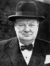 “Success is not final, failure is not fatal: it is the courage to continue that counts.” 
― Winston Churchill 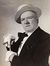 “If at first you don't succeed, try, try again. Then quit. No use being a damn fool about it.” 
― W.C. Fields 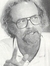 “Success is getting what you want, happiness is wanting what you get” 
― W.P. Kinsella 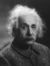 “If A is a success in life, then A equals x plus y plus z. Work is x; y is play; and z is keeping your mouth shut” 
― Albert Einstein 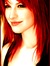 “Sometimes it takes a good fall to really know where you stand” 
― Hayley Williams 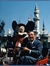 “The way to get started is to quit talking and begin doing. ” 
― Walt Disney Company 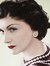 “Success is most often achieved by those who don't know that failure is inevitable.” 
― Coco Chanel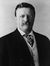 “It is hard to fail, but it is worse never to have tried to succeed.” 
― Theodore Roosevelt 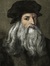 “It had long since come to my attention that people of accomplishment rarely sat back and let things happen to them. They went out and happened to things.” 
― Leonardo da Vinci “Kites rise highest against the wind, not with it.” 
― Winston Churchill 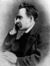 “A thinker sees his own actions as experiments and questions--as attempts to find out something. Success and failure are for him answers above all.” 
― Friedrich Nietzsche 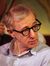 “Eighty percent of success is showing up.” 
― Woody Allen 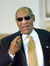 “In order to succeed, your desire for success should be greater than your fear of failure. ” 
― Bill Cosby 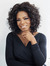 “I've come to believe that each of us has a personal calling that's as unique as a fingerprint - and that the best way to succeed is to discover what you love and then find a way to offer it to others in the form of service, working hard, and also allowing the energy of the universe to lead you. ” 
― Oprah Winfrey 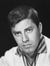 “I've had great success being a total idiot. ” 
― Jerry Lewis Lead-In Lead-In Lead-In Materials: Board, marker, video clipMaterials: Board, marker, video clipMaterials: Board, marker, video clipTime5 minSet UpWhole ClassProcedure:Hello everyone, how was your weekend? 2 guiding questions:Do you have your own role model?What makes you happy or passionate?(Elicit the important qualities & write them on the board)OK, so today, we will watch a video clip. During watching, please think about how he feels. Pre-Activity Pre-Activity Pre-Activity Materials:  Worksheet, Board, Blown-up Pictures of the Speakers (for Prediction) Materials:  Worksheet, Board, Blown-up Pictures of the Speakers (for Prediction) Materials:  Worksheet, Board, Blown-up Pictures of the Speakers (for Prediction) Time12 minSet UpWhole ClassGroup ObservationWhole ClassProcedure:How was the video clip? Was it touchy? Do you know the title of this movie? InstructionWork as a group.  Please complete the sentences. Team A will cover 1-4. Team B 5-8.. You have 4 minutes. You will present your answer in a team(Distribute the worksheet)ICQWho are you working with?How much time do you have? Monitor discreetly. Answer students if they ask questions.Give time warning: 30 seconds left.Be flexible with time. Give 1 more minute if they need it.Each team will present their thought to the class.Feedback:Team A: what did Team B say the disadvantages of being successful?Team B: what did team A what is more important between happiness and success?Main Activity Main Activity Main Activity Materials: Quotation ScriptsMaterials: Quotation ScriptsMaterials: Quotation ScriptsTime13 minSet UpWhole ClassProcedure:Now, everybody choose two scripts of quotation and two authors. You need to find your script’s author by interviewing each person. When you ask to your interviewee, you can just read the script and ask. You need to elicit the script. Demonstration: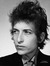 “A man is a success if he gets up in the morning and gets to bed at night, and in between he does what he wants to do.” 
― Bob Dylan Eliciting: is your author pursing the simple life like wake-up, sleep, etc?I will give you 2 min to think about your eliciting sentences.And 5 min for interview. ICQHow long do you have?What are you supposed to think about? Remind time: 1min and 30 secFeedback:Peter, what is your quote? Do you agree? Why?Christine, what is yours? Do you agree? Why?Post-Activity Post-Activity Post-Activity Materials: white board, marker, computerMaterials: white board, marker, computerMaterials: white board, marker, computerTime20 minSet UpWhole ClassGroupsWhole ClassProcedure:Now, we will do individual presentation to talk about your belief of happiness and success. Find one quotation that inspires you. You need to present your quotation and give the reason why you choose. You need to have your personal example to apply it. And use visual aid.You will have 10 min to prepare.Demonstration:“Try not to become a man of success. Rather become a man of value.” 
― Albert Einstein Reason: it reminds me that I need to have better sense of distinction between success and value of life. Personal example: without sensible awareness, I keep thinking of better job, better money equal to successful life. And it makes me happy. But job can not come first to get the result of being happiness. ICQ             Are you working in pairs? For how long? What do you need to do? Three thingsRemind: 5 min, 2 min , 1 minFeedback:Younghoon. Please read your quota.Dana, please read your quota.I hope this lesson can help you think of truthful happiness you are deserved in your life.Good job today everyone. Thank youSOS Activity SOS Activity SOS Activity Materials: Cycle GameMaterials: Cycle GameMaterials: Cycle GameTime10 minSet UpWhole ClassProcedure:InstructionPlease make a sentence by using emotional word with reason. For example, morning coffee makes me happy because its smell wakes me up. then, next person will start with the last sentence of previous speaker. I hate smells of coffee because it smells like cigarette. ICQAre we making a sentence with emotional word?Do we need to tell the reason why?